Комисия Фулбрайт обявява конкурс за пълни стипендии за програмата Study of the U.S.Комисия Фулбрайт обявява конкурс за пълни стипендии за програмата Study of the U.S. Institutes (SUSIs) for Student Leaders from Europe. Това са 5-седмични летни програми в следните университети: the University of South Carolina, the University of Oregon, and the University of Tennessee-Chattanooga on the topics of Civic Engagement, Environmental Issues, and Social Entrepreneurship, respectively.Кандидатите трябва да са студенти в първи, втори или трети курс на бакалавърска програма през 2018 година, на възраст между 18 и 25 години, да имат силни лидерски изяви и да владеят отлично английски език.Стипендиите са пълни и са осигурени от Държавния департамент на САЩ.Краен срок за апликиране 7 януари 2018 г., 0:00 ч.Aпликационнанта форма, която кандидатите трябва да попълнят и изпратят на следния имейл адрес до 7 януари, 2018 г., 0:00 ч.: steneva@fulbright.bg.Student leader application.docx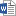 